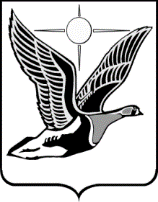 ТАЙМЫРСКИЙ ДОЛГАНО-НЕНЕЦКИЙ МУНИЦИПАЛЬНЫЙ РАЙОНТаймырский Долгано-Ненецкий районный Совет депутатовР Е Ш Е Н И Е27.04.2023                                                                                                    № 15 – 237 г. ДудинкаО внесении изменений в Решение Таймырского Долгано-Ненецкого районного Совета депутатов «Об утверждении Положения о порядке проведения конкурса по отбору кандидатов на должность Главы Таймырского Долгано-Ненецкого муниципального района»Таймырский Долгано-Ненецкий районный Совет депутатов решил:1. Внести в Решение Таймырского Долгано-Ненецкого районного Совета депутатов от 24 июня 2015 года № 05-0085 «Об утверждении Положения о порядке проведения конкурса по отбору кандидатов на должность Главы Таймырского Долгано-Ненецкого муниципального района» (в редакции Решений Таймырского Долгано-Ненецкого районного Совета депутатов от 29 ноября 2016 года № 11-0155, от 3 марта 2017 года № 12-0159, от 14 июня 2018 года № 15-0224, от 27 октября 2022 года № 14-211) следующие изменения:1) в наименовании Решения слово «кандидатов» заменить словом «кандидатур»;2) в пункте 1 слово «кандидатов» заменить словом «кандидатур»;3) в приложении к Решению:а) в наименовании приложения слово «кандидатов» заменить словом «кандидатур»;б) в пункте 1.1 слово «кандидатов» заменить словом «кандидатур», слова «далее - муниципальный район» заменить словами «далее - конкурс»;в) в пункте 1.2 слова «муниципальной должности Главы муниципального района» заменить словами «муниципальной должности Главы Таймырского Долгано-Ненецкого муниципального района (далее – муниципальный район)», слово «претендентов» заменить словом «граждан»;г) в пункте 1.6 слова «(далее также - конкурсанты)» исключить;д) в пункте 2.1 слово «кандидатов» заменить словом «кандидатур»;е) пункт 2.2 изложить в следующей редакции:«2.2. Комиссия должна быть сформирована в полном составе не позднее чем за 1 календарный день до дня проведения конкурса.»;ж) абзац восьмой пункта 3.2 изложить в следующей редакции:«Программа должна быть подписана кандидатом, прошита, листы пронумерованы. Программа представляется в запечатанном и подписанном кандидатом конверте с указанием количества документов и листов в конверте. Программа представляется объемом до двадцати страниц машинописного текста гарнитурой шрифта Times New Roman размером № 14, межстрочный интервал 1,5.»; з) в подпункте 4.3.1 пункта 4.3 слово «конкурсантов» заменить словом «кандидатов»;и) пункт 4.4 дополнить абзацем следующего содержания:«Конверт представленный кандидатом подлежит вскрытию на заседании Комиссии в начале второго этапа конкурса.»; к) в приложении 1 к Положению:- в нумерационном заголовке слово «кандидатов» заменить словом «кандидатур»;- по тексту приложения слова «кандидатов» заменить словами «кандидатур»;л) в приложении 2 к Положению:- в нумерационном заголовке слово «кандидатов» заменить словом «кандидатур»;- в наименовании приложения слово «кандидатов» заменить словом «кандидатур»;м) в нумерационном заголовке приложения 4 к Положению слово «кандидатов» заменить словом «кандидатур».2. Настоящее Решение вступает в силу в день, следующий за днем его официального опубликования.Председатель Таймырского Долгано-Ненецкого районного Совета депутатов ____________________В.Н. ШишовГлава Таймырского Долгано-Ненецкого муниципального района ________________Е.В. Вершинин 